Name: _______________________________ Date: _________________ Period: ____Unit 8 Notes: EvolutionPart 1: The History of LifeI. How Did Life Come to Be? –TheoriesDark Ages: “Life arose from _________ matter.”  This process is known as _______________________.Ex: Rats from dirty clothes, frogs from mud, ________________.B.  Renaissance1668: An Italian doctor named ______________ proposed the theory of __________  “life comes from life”	     Redi’s Hypothesis: maggots come from _____, not rotting meat 	Control Group (Open)   Exp. Group #1 (Lid)	 Exp. Group #2 (Screen)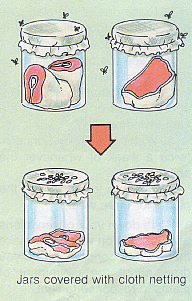 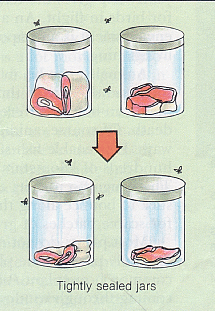 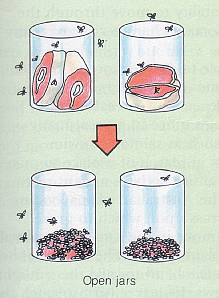 	Result: _____________   Result: _____________ Result: _____________	     Redi’s conclusion: __________ (life comes from life) is correct!1745:  _______________ tried to prove that spontaneous generation was correct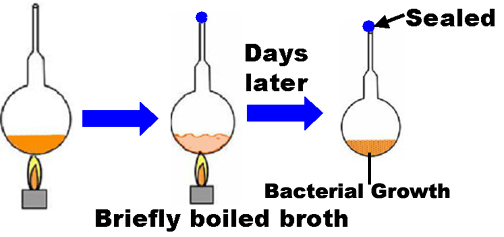 Steps to Experiment:_________________________________________________________  felt this proved that ___________(living) came from _________(non-living) after killing all existing bacteria in the broth.What was wrong with his experiment? ________________________________________________________3) 1770:  ___________________was an Italian priest who believed  did not boil the broth ___________ to kill all existing bacteria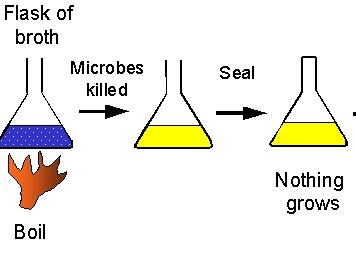 Steps to Experiment:_________________________________________________________ 4) 1862:  ______________ did another experiment with broth, which led to the concept of ________________. Pasteur’s Conclusion: Spontaneous generation is ____________.II. History of Life on Earth	Age of Earth: ______________	Age of Solar System: ___________	Age of Universe: ________________III. Earth Before Life Formation of the Earth-_______ billion years ago-Early Atmosphere: _________, _________, __________, _________, __________, and ____________ Synthesis of Organic Molecules1924:  Alexander _________ hypothesized that conditions in early ______________caused compound to form ___________ (carbon-containing) molecules (ex: ____________)1953:   _________ and Harold Urey set up an experiment to show that the following reaction took placeLabel the two missing steps on the picture below: 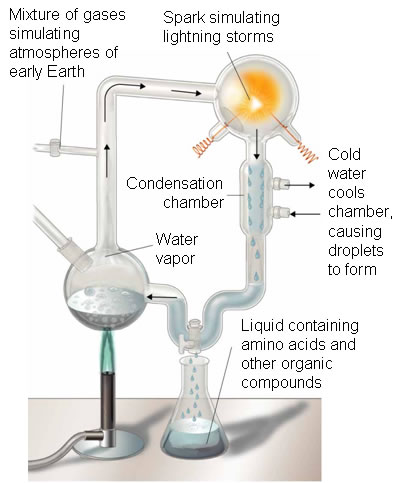 Polymerization: __________________small organic molecules to make ____________________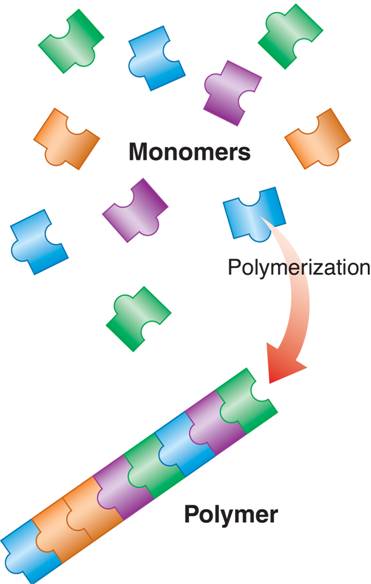 First _____________ and “protocells” (early cells) called _____________Membrane made out of phospholipids.  Draw a microsphere with phospholipids in the box to the right. Heredity and Replication_____ was the first ________ acid to be used as genetic material because it could “___________” (make a copy of itself)Why would RNA need to be able to self-replicate? _______________________________________________________________IV: Early LifeUnicellular Life________ cells, Prokaryotic = no _________, mostly bacteria__________ = consumers…can’t make their own food	B. Blue-Green Algae Add ______________ to AtmosphereFirst organisms to be able to ______________.What type of food do they make? (Hint: It’s a sugar)  ________________What gas do they need to take in to make oxygen?  _________________C. Aerobic RespirationOrganisms use glucose to make ______, an energy- rich moleculeWhat gas do they take in, and what gas do they release? ______________D.  Eukaryotic CellsHave a _________ and membrane-bound organelles (ex: _______, _______, and ___________) to do specific _______ in the cell.Endosymbiosis: when a large prokaryote “__________” a small prokaryote, which becomes its __________, ___________, or ___________.Draw out the process of endosymbiosis in the box below.E.  Multicellular LifeEvolved towards the end of the _____________ era in Earth’s ___________.Multicellular organisms can ______________ cells to do different jobs (ex: brain cell, blood cell)Rapid Diversification of Multi-cellular Life in the OceansA bunch of new _______________ (no backbone) body forms showed upFor some reason, there was a massive ______________ at the end of the Precambrian Era, which caused _____________ of species to die offV. Paleozoic EraA.  The First Complex Multicellular Animals to Evolve - ___________Fish are _____________, meaning they have a backbone The first ___________evolve from seaweed and move to ________The dominant animal life are _______________ (another vertebrate)A new type of plant – ______________ – evolvesConifers are better adapted to _________ climates Conifers are also known as ____________VI: Mesozoic Era Reptiles begin to dominateReptiles are better adapted to land than _____________…have ______skin and __________ eggs  Reptiles called _______________ dominateFlowering plants and _____________evolve together_______________ means that they changed together over timeInsects are needed to pollinate plants…is this cross-pollination or self-pollination?  __________________________Another mass (major)______________ causes the end of the dinosaursVII. Cenozoic Era	A. Evolution of special vertebrates with fur and fat – _________________Fur and fat help keep mammals warm in _____________ climatesNourish young with _________B. Evolution of a special group of mammals – the ________________Primates are different from other mammals because they live in __________ groups and have _______________ thumbsC. Evolution of a special group of primates – the _________________	Hominids are more advanced than other primates because they can stand _______________D. Modern Man (Homo __________________) evolves!E. Modern man masters ____________ use and builds _________________F. Last Century -- ___________________ advances lead to rapid changes in society Part 2: Evidence for EvolutionI. Observable Evidence	A. Early Life Forms: FossilsFossil = a trace of a long-dead organism, found in layers of _______________sedimentary rock; hard _____________ replace tissues of organismTypes of Fossils1) ___________ = imprint in rock2) ___________ = a mold filled with hard minerals3) ___________ = signs of life (footprints, burrowing)	      4) ___________= organisms that have been preserved nearly perfectly in 		         plant resin (amber)	      5) __________ = any living species that is nearly identical to species 			         previously known only from fossils How do we determine the age of fossils?1) _____________ age – the approximate age based on the position in      	___________ of sedimentary rock2) _____________ age – the exact age of a fossil based on   	________________ dating (ex: Carbon – 14) Relative Age – Rock Layers: Which is older, a fossil found in layer 2 or 4?  How do you know? _____________________________________________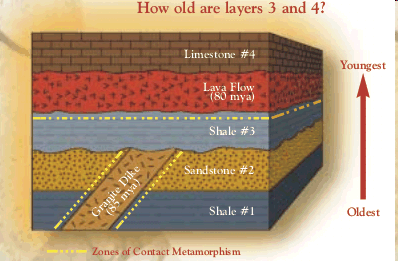 Absolute Age – Radioactive Dating 1) when “isotopes” of atoms in fossils ________ into other “isotopes”2) Remember: isotopes are the same atom with different numbers of _______3) _______ = how long it takes for one-half of a sample of an isotope to decayEx: Carbon Dating (C14  C12) 4) Practice Problem: Suppose you have found a fossil containing exactly ¼Of its original amount of C-14 (the rest has decayed into C-12). How old is thefossil if the half life of C-14 is 5,730 years? ________________________B. Comparative Anatomycompare structures found in modern organisms with those from ___________times________________Structures:  inherited from a common ____________, changed due to different ________________	Ex: Limb bones of whale, bat, human, etc.________________Structures: similar in _____________, but not inherited from a common _______________	Ex: Wings of insects vs. birdC. Vestigial StructuresFeatures/structures that were useful to an ancestor but are no longer usefulEx: __________ pelvis, human ___________ + ____________D. Comparative EmbryologyFinding similarities in __________ ; organisms sharing a recent ancestor have more similar embryos (discovered by Ernst ____________)E. Comparative BiochemistryFinding similarities in ____________ and _________ sequences to look for relatednessBelow is a DNA sequence in several different organisms…which two organisms are the most related? ________________________________II. Evolutionary Biologists	There are several scientists who observed and predicted the causes behind 	_______________________	Evolution = change in a _____________ of organisms over a period of time	A population is a group of members of a single _______ living in a particular area	A. Jean Baptiste Lamarck Theory of Use and __________: “Acquired traits are passed on to the next generation” (AKA Theory of ________________ Characteristics)	1) Organisms constantly try to ___________	2) This effort causes changes in body parts	3) Once a structure is modified, it is passed on to future _______________	Example: _________ neck hypothesis  giraffe necks are long because 	____________giraffes had to stretch to reach their food	B. Charles Darwin	Geologist and ____________	Sailed to South America and the Galapagos Islands on the H.M.S. ___________	Recorded observations of exotic plants and animals for the Queen	Studied ___________ and their beaks	Concluded that beak shape is related to ________________	Darwin’s Theory of Natural SelectionThere is ______________ in every populationSome variations are ______________More young are produced in each generation than can ____________There is ______________ for resourcesThose that are successful go on to _______________Overtime, small changes accumulate in a population because the ______ ________continue to be passed on 	Is this survival of the fittest?No!  To be fit means more than just to survive…you have to be able to ________ Fitness = a single organism’s ___________contribution to the next generation Over time, a population ____________as the number of favorable traits _______How do we get variation in a population?	_________________in the DNA create different gene forms 	Natural selection “chooses” individuals with favorable mutations to ________	Individuals can’t evolve but populations can.  Why is this? _________________ 	_______________________________________________________________III. Examples of Natural Selection	A. Peppered Moths	There are two forms of peppered moth, light and dark.  Before the Industrial 	Revolution, light moths survived and reproduced more effectively.  After the 	Industrial Revolution, dark moths survived and reproduced more effectively.  Why 	was this the case? ________________________________________________	_______________________________________________________________	B. Darwin’s Finches: Darwin noticed that different species of finches on 	different Galapagos Islands had differently shaped beaks.  There were also 	different types of seeds found on each island.  Why do the different species have 	different beak shapes? ______________________________________________	________________________________________________________________IV. Types of Natural SelectionA. Stabilizing Selection = individuals with the _____________ form of a trait have the highest fitnessB. Directional Selection = one ______________ form of trait is more successfulC. Disruptive Selection = _________ extreme forms are more successful than the average	The graphs below show the three types of natural selection given on the previous 	page.  The dotted line in each graph represents the color distribution of the 	original mouse population.  Label each type of selection.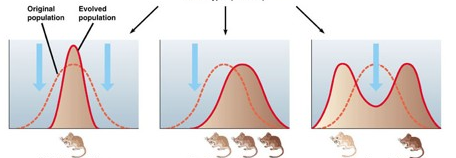 	_________________       __________________    ___________________	D. Sexual Selection: Females choose mates based on certain traits	Males with these traits have higher ______________ (reproductive success)	E.  Artificial Selection: humans “select” certain ________________ in plants, dogs, etc., that they find ___________________	Note: These organisms may not necessarily survive and reproduce better in natureV. When does evolution create new species? - Speciation	A. Morphological Species Concept: internal and external ______________ are 	used to group organisms into species	B. Biological Species Concept– defines a species as a population of organisms 	that can successfully _____________	C. Speciation: formation of a new ____________	D. Reasons for Speciation: ______________ or ______________ isolation. 	E. Models of Speciation (How populations change over time)Model #1: Gradualism (change happens ____________, and new species are 	made at a _____________rate)Model #2: Punctuated Equilibrium (there are times of _________ or no change 	followed by times of ________ change – often due to major changes in the 	____________________) …. This model was designed by Stephen __________	Draw pictures of gradualism and punctuated equilibrium using the GRAPH  	METHOD and the TREE METHOD      Graph Method						      Tree MethodVI. Patterns of Evolution		A. Coevolution: change of two or more species in ____________ to one another 		Provide TWO examples of coevolution:			1) _________________________________________________________			2) _________________________________________________________		B. Convergent Evolution: organisms with ______________ ancestors become 	very similar due to ____________ (Ex: sharks and dolphins)		C. Divergent Evolution: two or more ___________populations/species become 		______________ (Ex: Darwin’s finches)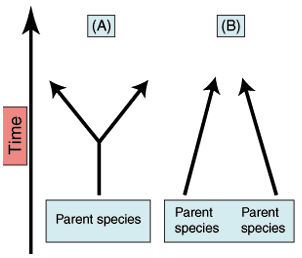 		Label each graph to the right as 	CONVERGENT or DIVERGENT evolution.  		D. Adaptive Radiation: an extreme form of _____________evolution where 	_________ related species evolve from a __________ ancestor speciesTreatmentDescriptionPictureControlBoiled broth in an ______ neck flask…a year later found __________ in flask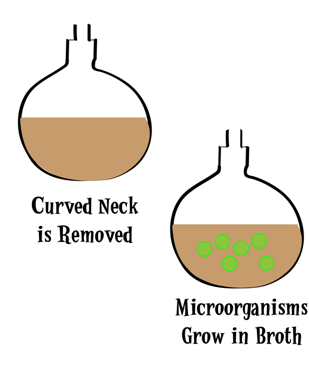 Experimentalboiled broth in a _________neck flask (swan neck keeps bacteria from _________)… a year later found NO ___________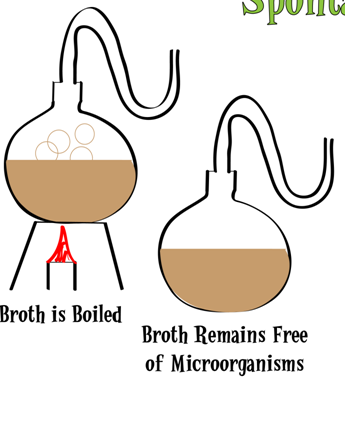 Building BlocksMacromoleculesHumanCCA   TAG   CAC   CTAPigCCA   TGG   AAA   CGAChimpanzeeCCA   TAA   CAC   CTACricketCCT   AAA   GGG   ACG